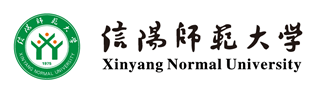 廉政专题研究项目申报书项 目 编 号                           项 目 名 称                           项目主持人                           联系电话             项目申报单位（盖章）：                   中共信阳师范大学纪律检查委员会信阳师范大学大别山廉政文化研究与教育中心制一、数据表二、项目论证三、项目负责人所在单位审核意见四、评审意见项目名称项目名称项目名称关键词关键词关键词研究类型研究类型研究类型A.基础研究  B. 应用研究  C.综合研究 A.基础研究  B. 应用研究  C.综合研究 A.基础研究  B. 应用研究  C.综合研究 A.基础研究  B. 应用研究  C.综合研究 A.基础研究  B. 应用研究  C.综合研究 A.基础研究  B. 应用研究  C.综合研究 A.基础研究  B. 应用研究  C.综合研究 A.基础研究  B. 应用研究  C.综合研究 A.基础研究  B. 应用研究  C.综合研究 A.基础研究  B. 应用研究  C.综合研究 A.基础研究  B. 应用研究  C.综合研究 A.基础研究  B. 应用研究  C.综合研究 A.基础研究  B. 应用研究  C.综合研究 A.基础研究  B. 应用研究  C.综合研究 负责人姓 名负责人姓 名性别性别民族民族出生日期出生日期年  月  日年  月  日行政职务行政职务行政职务专业职称专业职称研究专长研究专长研究专长最后学历最后学历最后学历最后学位最后学位担任导师担任导师担任导师工作单位工作单位工作单位移动电话移动电话邮箱邮箱主要参加者姓  名姓  名姓  名专业职称专业职称专业职称研究专长研究专长研究专长研究专长学历学位学历学位学历学位工  作  单  位工  作  单  位工  作  单  位工  作  单  位工  作  单  位主要参加者主要参加者主要参加者主要参加者主要参加者计划完成时间 计划完成时间 计划完成时间 计划完成时间 1、本课题研究的理论价值和应用价值；2、研究基本思路和基本框架；3、主持人前期相关研究成果（限填10项）4、总字数限3000字以内。申请书所填写的内容是否属实；该项目负责人及参加者的政治和业务素质是否适合承担本项目的研究工作；本单位能否提供完成本项目所需的时间和条件；本单位是否同意承担本项目的管理任务和信誉保证。单位意见（盖章）年    月    日专家组人数专家组人数实到人数表决结果赞成票赞成票反对票弃权票专家评审意见专家组长签字：年    月    日专家组长签字：年    月    日专家组长签字：年    月    日专家组长签字：年    月    日专家组长签字：年    月    日专家组长签字：年    月    日中心意见负责人签字：年    月    日负责人签字：年    月    日负责人签字：年    月    日负责人签字：年    月    日负责人签字：年    月    日负责人签字：年    月    日